МУНИЦИПАЛЬНОЕ  БЮДЖЕТНОЕ ОБРАЗОВАТЕЛЬНОЕ УЧРЕЖДЕНИЕ«Общеобразовательная средняя школа №15имени Владимира Николаевича РождественскогоПрограмма профильной смены«Отряд Глазов - 345»для детей: 13-15 летг. Глазов, 2023 г.Информационная карта программыСодержание программы:Пояснительная записка.Цель и задачи программы профильного лагеря с дневным пребыванием «Отряд Глазов - 345».Формы и методы реализации программы.Принципы, используемые при планировании проведении программыНаправление и виды деятельности.Этапы и механизмы реализации программы. Условия реализации программы.7.1. Нормативно - правовое обеспечение.      7.2. Материально – техническое обеспечение.      7.3. Педагогические условия.      7.4. Кадровое обеспечение.      7.5. Режим дня.      8.     Ожидаемые результаты реализации программы.Пояснительная записка.Современные экономические условия диктуют выбор такой формы организации летнего отдыха детей и подростков, который позволяет малыми финансовыми затратами охватить как  можно больше количество участников.Каникулы - это время отдыха, и период значительно расширения практического опыта ребенка, творческого освоения новой информации, её осмысления, формирования новых умений и способностей, которые составляют основу характера, способностей общения коммуникации, жизненного  самоопределения и нравственной направленности личности.Современные дети – такие разные внешне и такие одинаковые по своей сути. Их объединяет желание быть значимым для себя и полезным для других. Им необходимы забота, понимание и внимание со стороны окружающих их людей.Организационный отдых во время каникул является одной из форм воспитания и занятости детей. Это «зона» особого внимания к ребенку, его  социальная защита, время оздоровления. Происходит создание благоприятных условий для общения детей между собой, обмена духовными и эмоциональными  ценностями, личностными интересами. Воспитательная ценность такого вида  организации отдыха состоит в том, что создаются условия для педагогически  целесообразного, эмоционального привлекательного досуга школьников, восстановления их здоровья, удовлетворения  потребностей в новизне впечатлений, творческой самореализации, общении и самодеятельности  в разнообразных формах, включающих  познание, искусство, культуру, игру и другие.Разработка программы организации летней площадки была вызвана:  Модернизацией старых форм работы в период  летней компании;  Необходимостью использования богатого творческого потенциала подростков и педагогов в реализации цели и задач программы;Необходимостью подготовки подростков к празднованию 345 годовщины основания города Глазова.Данная программа по своей направленности является комплексной, т.е. включает в себя разноплановую деятельность, объединяет различные направления отдыха, обучения и воспитания детей в условиях летней профильной смены.Содержание программы реализуется через внутреннюю интеграцию образовательной  и воспитательной деятельности, которая направлена на создание единого информационно - познавательного поля для раскрытия личности и творческой самореализации ребенка. Тематическая направленность способствует:        формированию культурного, творческого поведения и создает условия для того, чтобы психическое развитие ребенка  разворачивалось как процесс самореализации;                                                                                                                        формированию базовых нравственных ценностей: патриотизм, гражданственность, творчество, искусство.С целью организации летнего отдыха детей на базе МБОУ «СШ№15» им.В.Н.Рождественского организуется летняя профильная смена. Предполагается за одну смену оздоровить 22  ребенка. Возраст 13-15 лет.Сроки реализации программы: июнь 2023 г.( с 05.06 по 09.06.)Режим работы: 05.06- 12.00-13.0006.06.- 9.00-10.3007.06.-10.00-13.0008.06.- 10.00-13.0009.06.- 10.00-13.00Цель программы – Создание условий для раскрытия творческих способностей детей через приобщение к театральному и танцевальному искусству для духовного, нравственного, физического и творческого развития детей, обеспечивающего полноценный отдых и оздоровление.Задачи:        Создание условий, способствующих развитию творческих способностей и коммуникативных навыков  детей и подростков.        Приобщение ребят  к творческим видам деятельности, развитие творческого мышления.        Развитие базовых навыков и умений в различных видах искусства.        Воспитание социально ответственного отношения к процессу и результату своей творческой  деятельности.        Формирование культурного поведения, санитарно-гигиенической культуры.        Формирование у ребят навыков общения и толерантности.        Реализации социального запроса родителей об организации летнего  отдыха детей в условиях привычного социума, без выезда за пределы муниципалитета.Формы и методы реализации программы.Данная программа реализуется через использование групповых  и индивидуальных форм работы:Мастер - классы; Беседы;Коллективно - творческое дело;Праздник;Прогулки;Презентация.Принципы, используемые при планировании проведении программы «Отряд Глазов - 345».Программа летней профильной смены опирается на следующие принципы:Принцип гуманизации отношений - построение  всех отношений  на основе уважения и доверия к человеку, на стремлении привести его к успеху через идею гуманного подхода к ребенку, родителям.  Сотрудникам профильного лагеря необходимо психологическое переосмысление всех основных компонентов педагогического процесса.Принцип дифференциации воспитания - дифференциация в рамках профильного лагеря предполагает:- отбор содержания, форм и методов воспитания в соотношении с индивидуально - психологическими способностями детей;- активное и добровольное участие детей  во всех видах деятельности;-  создание возможности переключения с одного вида деятельности на другой в рамках тематики площадки;- взаимосвязь всех мероприятий в рамках тематики дня.    Принцип творческой индивидуальности – раскрытие индивидуальности – основополагающий принцип творческой педагоги.     Принцип сотрудничества – результатом  деятельности воспитательного характера является сотрудничество ребенка, педагога, родителей (законных представителей), которое позволяет обучающемуся почувствовать  себя творческой личностью.     Принцип демократичности -  участие всех детей и подростков в программе развития творческих способностей.    Принцип комплексности оздоровления и воспитания -  распределение времени на организацию оздоровительной и воспитательной работы, учитывающий все группы поставленных задач, оценка эффективности пребывания детей на летней творческой площадке. Направление программы  профильной смены «Отряд Глазов - 345» художественно – эстетическое.     Виды деятельности:    Художественная деятельность (творческая).      Летняя площадка по художественному направлению предполагает  ведение образовательной и  досуговой деятельности через реализацию краткосрочной досуговой программы в форме мастер-классов, в  которой  и взрослый, и ребенок - это субъекты – партнеры – системообразующие  творческой деятельности. Основная деятельность профильного лагеря  направлена на развитие личности ребенка и включение его в коллективно-творческие дела и межличностное общение со сверстниками. Профильный лагерь, учитывая её специфическую деятельность, дает детям определенную целостную систему нравственных ценностей и культурных традиций через погружение ребенка в атмосферу познавательной деятельности дружеского микросоциума.  Находясь на профильной смене, дети ежедневно включаются в познавательно - досуговый процесс, для которого характерен упорядоченный  ритм жизни. Результатам осуществления культурно - досуговой деятельности  является формирование потребности у обучающихся в культурном образовании и воспитании.Творческая деятельность – это особая форма человеческой активности, в которой личность не преследует никаких других целей, кроме получения удовольствия от проявления духовных и физических сил.  Основным назначением творческой деятельности на летней площадке является развитие креативности  детей и подростков.Цель: развитие творческих способностей, фантазии воображения, образного мышления, используя игру  цвета и фактура, нестандартных приемов и решений в реализации  творческих идей.Задачи:1.     Приобщение детей к посильной и доступной деятельности в области искусства, воспитывая у детей потребность, вносить элементы прекрасного в окружающую среду, свой быт.2.     Развитие творческих способностей детей.3.     Формирование художественно - эстетического вкуса.В основе лежит свободный выбор разнообразных общественно значимых ролей и положений, создаются   условия для духовного и нравственного общения, идет закрепление норм поведения и правил этикета, толерантности.Программа летней профильной смены лагеря «Отряд 345» состоит из 3 этапов:1. Ознакомительный:  1 день пребывание (формирование детского коллектива; ознакомление с правилами и режимом пребывания на площадке; проведение диагностики по выявлению лидерских, организаторских и коммуникативных способностей; запуск программы).2.     Практический:  2-4  день пребывания (реализация краткосрочной программы). 3.     Обобщающий: 5 день пребывания (итоговое мероприятие: выступление детей, презентация проделанной коллективной творческой работы,  театрализованная программа, выработка перспектив деятельности площадки, анализ предложений детей, родителей (законных представлений), педагогов, внесенных в организацию  деятельности  будущей площадки).                    Механизм реализации программыI – этап «Подготовительный»II – этап «Основной»III – этап «Аналитический» Условия реализации программыНормативно - правовое обеспечение:Конституция Российской Федерации;Конвенция ООН о правах ребенка; Федеральный Закон РФ от 24 июля 1998 года №124-ФЗ « Об основных гарантиях прав ребенка в РФ»;Федеральный Закон РФ от29 декабря 2012г № 273-ФЗ» Об образовании в РФ»;Постановление Правительства УР № 265 от 26 апреля 2023 г. «Об организации оздоровительной кампании детей в 2023 г.»;СанПиН СП 3.1./2.4.3598 «Санитарно – эпидемиологические требования к устройству содержанию и организации работы образовательных организаций и других объектов социальной инфраструктуры для детей и молодежи в условиях распространения новой коронавирусной инфекции»;СанПиН СП 2.4.3648 «Санитарно – эпидемиологические требования корганизации воспитания и обучения, отдыха и оздоровления детей и молодежи»;«Методические  рекомендации по вопросам к проведению летней оздоровительной кампании 2023 г., включая вопросы обеспечения безопасности детей в период организованного отдыха».                                               1. Приказы:1.1  Об открытии профильной смены с дневным пребыванием.1.2  О мероприятиях по охране жизни и здоровья  детей.1.3  О порядке обеспечения пожарной безопасности.1.4  О проведении инструктажа по технике безопасности с педагогическим коллективом и детьми.1.5  О режиме дня.1.6  О режиме дня педагогического коллектива.1.7  О мерах безопасности при проведении мероприятия (культурно - массового и.т.д.).1.8  О замене педагога.2. Инструкции:2.1. Инструкции по правилам проведения противопожарных мероприятий и соблюдение требований пожарной безопасности  (типовые требования).2.2.Инструкция по правилам поведения при посещении культурно - массовых и спортивных мероприятий.2.3. Инструкция по правилам поведения при возникновении чрезвычайных ситуаций2.4. Инструкция по оказанию первой медицинской помощи  при несчастных случаях.3. Должностные инструкции:3.1. Ответственного за организацию  проведение профильного лагеря с дневным пребыванием.3.2. Педагога – организатора.4. Иные документы.4.1. Заявление родителей (законных представителей)4.2. Акт о несчастном случае.Материально- техническое обеспечение:1.     Выбор оптимальных условий и площадок для проведения различных мероприятий.2.     Кабинеты,  актовый зал для ведения образовательной и досуговой деятельности.3.     Материалы для оформления площадки и творческой деятельности.4.     Наличие канцелярских принадлежностей, настольных игр. 5.     Аудио и видеоматериалы.6.     Аудио и видеотехника: фотоаппарат, компьютер, принтер, аудиомагнитафон, ноутбук, микрофон.Методическое обеспечение:        Программа профильной смены с дневным пребыванием «Отряд Глазов - 345»;        План мероприятий на каждый день;        Документация для осуществления деятельности профильной смены (план – сетка, локальные акты, инструкции).Педагогические условия:1.     Отбор педагогических средств с учетом возрастных и индивидуальных особенностей, способствующих успешной самореализации детей.2.     Организация различных видов деятельности.3.     Добровольность включения детей в организацию работы профильной смены с дневным пребыванием.4.     Создание ситуации успеха.5.     Систематическое информирование о результатах прожитого дня.Кадровое обеспечение программы:В реализации программы  профильной смены с дневным пребыванием участвуют педагоги МБОУ  «СШ№15»им.В.Н.Рождественского. Подбор и расстановка кадров осуществляется Администрацией МБОУ»СШ№15» им.В.Н.Рождественского Перед началом летней  площадки проводится педагогическое совещание для  всех  участников программы (кроме детей). Педагоги несут ответственность за жизнь и здоровье детей, выполнение плана.Режим дня Вся деятельность профильной смены подчинена режиму, соблюдение которого – залог успешного отдыха и творчества.8.50 - 9.00- Сбор детей.9.00- 9-10 - Планерка, инструктаж по технике  безопасности.10.00- 13.00 – Мастер – класс (репетиционные мероприятия).13.00-13.20 – Обед.13.20-13.30 – Подведение итогов.13.30 - Уход детей домой.Рассмотренана педагогическом советепротокол  № 11  от  « 25»  мая 2023  г.УтверждаюДиректор МБОУ ____________Приказ №  «255»   от  29  мая  2023  г.срок реализации:  5 днейместо проведения :МБОУ «СШ№15» им,В.Н.Рождественскогоколичество детей:22количество отрядов: 1Автор – составитель:    Ульянова Ирина  Юрьевна Должность: педагог-организатор	1Полное название программы«Отряд Глазов - 345» на базе МБОУ»СШ№15» им.В.Н.Рождественского2Цель программыСоздание условий для раскрытия творческих способностей детей через приобщение к театральному и танцевальному искусству для духовного, нравственного, физического и творческого развития детей, обеспечивающего полноценный отдых и оздоровление.3Направление деятельности Программа профильной смены художественно-эстетической направленности4 Краткое содержание программыСоздание благоприятных условий для полноценного отдыха, оздоровления детей, развития их внутреннего потенциала, содействия формированию ключевых компетенций воспитанников на основе включения их в разнообразную, общественно значимую и личностно - привлекательную деятельность, содержательное общение и межличностные отношения в разновозрастном коллективе, развитие творческих способностей детей. 5Ф.И.О. составителей программы, с указанием места работы, должности.Ульянова Ирина Юрьевна, педагог-организатор, Югова Анна Юрьевна- учитель русского языка и литературы 6Адрес, телефонг.Глазов, ул.Калинина,9а тел. 2-17-617Место реализацииМБОУ «СШ№15» им.В.Н.Рождественского8Количество обучающихся229Возраст обучающихся13-15 лет10Сроки проведения, количество смен1 смена (июнь)- с 05.06.по 09.06.2311Ожидаемый результатПовысится степень адаптации в окружающем мире детей, участвующих в программе, посредством развития коммуникативных навыков, творческих способностей, уверенности в себе.Будет создано единое информационно - познавательное поле для раскрытия личности и творческой самореализации ребенка в рамках реализации программы летней площадки.Сформируется достаточный уровень базовых навыков и умений в области культуры и  искусства. Раскроется творческий потенциал детей и подростков в сфере культуры и искусств. Сформируется устойчивый познавательный интерес подростков к самообразованию и самореализации.Улучшится психологическая и социальная комфортность в едином воспитательном пространстве.№Мероприятия подготовительного периодаДатаИсполнитель1Родительское собраниемайЗам. Директора по УВР, Педагог-организатор, ПДО,         музыкальный руководитель.  2Изучение и анализ методических рекомендаций, положительного опыта других ОУ по планированию и проведению смены профильного лагеря с дневным пребыванием.майОтветственный за организацию и проведение профильной смены,                       Педагог-организатор, ПДО 3Проведение воспитательных часов «Организация летних каникул. Ответственные родители. Безопасность детей летом».майЗаместители директора по ВР, ПДО4Разработка программы профильной смены с дневным пребыванием «Отряд 345».майОтветственный за организацию и проведение профильной смены, методист                     5Корректировка проекта   программы с учетом внесенных предложений родителей (законных представителей) и на педсоветемайАдминистрация, педагогический коллектив.6Подготовка и издание приказа по утверждению программы   профильной смены с дневным пребыванием «Отряд 345»майАдминистрация 7МС ПДО по изучению содержания программы и порядка ее исполнения.майЗам. директора по УВРЧлены МСПДО8Составление графика работы  педагогов, участвующих в реализации программымайАдминистрация9Комплектование групп. Разработка плана воспитательной работы. Оформление летней смены.майОтветственный за организацию и проведение профильной смены, педагог-организатор№МероприятияДатаИсполнитель1Проведение летней профильной смены с дневным пребыванием.5-9 ИюняОтветственный за организацию и проведение профильной смены, Педагог-организатор, ПДО,                   Музыкальный руководитель.№МероприятияДатаИсполнитель1Качественный и количественный анализ итогов реализации программы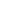 9 июняЗам. директора по УВР,Методист, Ответственный за организацию и проведение профильной смены, Педагог-организатор2Подготовка творческих и фотоотчетов по реализации программы.ИюньОтветственный за организацию и проведение профильной смены, Педагог-организатор, Ответственный за сайт.3Подведение итогов реализации программы  на педсовете и общем родительском собрании.сентябрьОтветственный за организацию и проведение профильной смены, Зам. директора по УВР№ п/пФИО педагогического работникаДолжность, место работыКвалификация1.Югова Анна ЮрьевнаУчитель русского языка и литературыПервая категория2.Михайлова Татьяна АлексеевнаУчитель русского языка и литературыМолодой специалист